SEMIFINALESE.México vs. CanadáJUNIO/2 - Estadio Olímpico Félix Sánchez, Santo DomingoCanadá gana la serie en tiempo reglamentario J-8 G-4 E-2 P-2 (GF-10 GE-6)SERIE:  Canadá 3-0 México (Josee Belanger, Emily Zurrer x2), Grupo A - 2004 Canada (1-JUN-2004).México 2-3 Canadá (Mónica Ocampo, Verónica Charlyn Corral; Kara Lang, Sophie Schmidt x2), Grupo A - 2006 México (22-JAN-2006).Canadá 2-1 México (Jodi-Ann Robinson; Jonelle Filigno; Verónica Charlyn Corral), Semifinales - 2008 Mexico (25-JUN-2008).Canadá 0-1 (TE) México (Verónica Charlyn Corral), Semifinales - 2010 Guatemala (28-JAN-2010). (TE (Tiempo extra) Canadá 1-0 México (Vanessa Legault-Cordisco), Grupo A - 2012 Panamá (5-MAR-2012).Canadá 0-0 (5-4 (tiros de penal) México, Semifinales - 2015 Honduras (11-DEC-2015).Canadá 1-1 (3-4 (tiros de penal) México (Gabrielle Carle; Jimena López), Semifinales - 2018 Trinidad & Tobago (26-JAN-2018).Canadá0-1 México (Anette Vázquez), Semifinals - 2022 República Dominicana (10-MAR-2022).  México (MEX)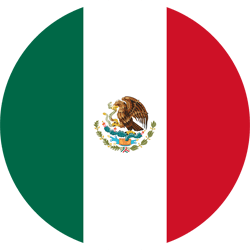 RECORD EN LA FASE FINAL: JJ-60 G-38 E-7 P-15 (GF-185 GC-64) / 67% MEJOR RESULTADO EN CWU20: Campeón (Trinidad & Tobago 2018), Subcampeón (Guatemala 2010, Islas Caimán 2014, República Dominicana 2020, 2022), Tercer lugar (México 2006, 2008, Panamá 2012, Honduras 2015), Cuarto lugar (Canadá 2004). *En 2022 no hubo partido de final. México y USA clasificaron para la Copa Mundial de la FIFA  2002 en Canadá como ganadores del grupo. GOLEADORAS EN CWU20: Verónica Charlyn Corral (14), Tanya Samarzich (9), Mónica Ocampo (7), Natalia Gómez-Junco, Alison González, Aylín Aviléz (6), Maritza Maldonado (5).RECOR DEN EL CWU20 2023: J-3 G-3 E-0 P-0 (GF-11 GC-0). First Group B (9 points).GOLEADORAS EN EL CWU20 2023: Maribel Flores (3), Hailey Gordon (2), Fatima Servín, Montserrat Saldivar, Giselle Espinoza, Natalia Colin, Tatiana Flores, Valerie Vargas (1).LÍDER DE ASISTENCIAS EN CWU20 2023: Alice Soto (2).SALVADAS EN CWU20 2023: 3: Itzel Velasco (2), Renatta Cota (1).FINALES JUGADAS EN CWU20: 5 (100% vs. USA). Guatemala 2010 (Segundo lugar), Islas Caimán 2014 (Segundo Lugar), Trinidad & Tobago 2018 (Campeón), República Dominicana 2020 (Segundo Lugar) y 2022 (Segundo Lugar).APARICIONES EN LA COPA MUNDIAL DE LA FIFA SUB-20: 9/10 (Canadá 2002, Rusia 2006, Chile 2008, Alemania 2010, Japón 2012, Canadá 2014, Papua New Guinea 2016, Francia 2018, Costa Rica 2022).RECORD COPA MUNDIAL SUB 20 DE LA FIFA: J-31 G-8 E-6 P-17.MEJOR RESULTADO EN LA COPA MUNDIAL: Cuartos de final (Alemania 2010, Japón 2012, Papua New Guinea 2016, Costa Rica 2022).GOLEADORAS COPA MUNDIAL DE LA FIFA: Jacqueline Ovalle (4), Verónica Charlyn Corral (4), Guadalupe Worbis (3), Sofia Huerta (3), Kiana Palacios (3).ULTIMA APARICIÓN EN EL MUNDIAL: Costa Rica 2022 (Cuartos de final).  Canadá (CAN)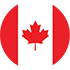 RECORD EN LA FASE FINAL: J-50 G-37 E-3 P-10 (GF-148 GC-33) 76% MEJOR RESULTADO EN CWU20: Campeón (Canadá 2004, México 2008), Segundo Lugar (México 2006, Panamá 2012, Honduras 2015), Tercer Lugar (República Dominicana 2022), Cuarto Lugar (Guatemala 2010, Trinidad y Tobago 2018).GOLEADORAS EN CWU20: Aysha Jamani (10), Olivia Smith (10), Jodi-Anne Robinson (7), Jenna Richardson (5), Jordyn Huitema (5), Tanya Boychuk (5), Josée Bélanger (4), Jonelle Filigno (4), Shana Flynn (4), Kaila Novak (4), Holly Ward (4).RECORD EN CWU20 2023: J-3 G-2 E-0 P-1 (GF-11 GC-5).GOLEADORAS EN CWU20 2023: Olivia Smith (3), Anabelle Chukwu (2), Amanda Allen (2), Renee Watson, Nyah Rose, Zoe Markesini (1). LÍDER DE ASISTENCIAS EN CWU20 2023: Nyah Rose (3). SALVADAS EN CWU20 2023: (5): Coralie Lallier (4), Faith Fenwick (1).FINALES EN CWU20: 5 (100% vs. USA). Canadá 2004 (Campeón), México 2006 (Segundo Lugar), 2008 (Campeón), Panamá 2012 (Segundo Lugar), Honduras 2015 (Segundo Lugar).APARICIONES EN LA COPA MUNDIAL SUB-20 DE LA FIFA: 8/10 (Canada 2002, Tailandia 2004, Rusia 2006, Chile 2008, Japón 2012, Canadá 2014, Papua New Guinea 2016, Costa Rica 2022).RECORD COPA MUNDIAL SUB-20 DE LA FIFA: J-29 G-12 E-1 P-16.MEJOR RESULTADO MUNDIAL SUB-20: Segundo Lugar (Canadá 2002).GOLEADORAS MUNDIAL SUB-20: Christine Sinclair (10), Brittany Timko Baxter (7).ÚLTIMA APARICIÓN EN EL MUNDIAL SUB-20: Costa Rica 2022 (Fase de Grupos).Estados Unidos vs. Costa RicaJunio/2 - Estadio Olímpico Félix Sánchez, Santo DomingoEstados Unidos gana la serie en tiempo reglamentario J-5 G-4 E-1 P-0 (GF-26 GC-2)SERIE:  * USA 14-1 Costa Rica, Grupo B - 2002 Trinidad & Tobago (11-MAY-2002).USA 0-0 Costa Rica, Grupo B - 2004 Canadá (1-JUN-2004).USA 4-0 Costa Rica (Meghan Klingenber, Ingrid Wells, Kelley O’Hara, Jessica McDonald), Semifinales - 2008 Mexico (25-JUN-2008).USA 2-1 Costa Rica (Kristen Mewis, Teresa Noyola; Raquel Rodríguez Cedeño), Semifinales - 2010 Guatemala (28-JAN-2010).USA 6-0 Costa Rica (Lindsey Horan x4, Summer Green, Savannah Jordan), Grupo A - 2014 Islas Caimán (9-JAN-2014).*No hay información oficial de quiénes anotaron los goles en ese partido.   Estados Unidos (USA)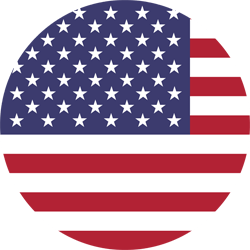 RECORD EN FASE FINAL: J-60 G-54 E-4 P-2 (GF-311 GC-21) / 92% MEJOR RESULTADO EN CWU20: Campeón (Mexico 2006, Guatemala 2010, Panama 2012, Islas Caimán 2014, Honduras 2015, República Dominicana 2020, 2022), Segundo Lugar (Canada 2004, Mexico 2008, Trinidad & Tobago 2018). *En 2022 no hubo partido de final. México y USA clasificaron para la Copa Mundial de la FIFA  2002 en Canadá como ganadores del grupo. GOLEADORAS EN CWU20: Mia Fishel (13), Kerri Hanks (11), Kelly Wilson, Trinity Rodman, Brianna Pinto (9), Lindsey Horan (8), Michelle Cooper (8), McKenzie Meehan, Mallory Pugh, Heather O’Reilly, Lindsay Tarpley, Kelley O’Hara, Andrea Kitahata (7).RECORD EN CWU20 2023: J-3 G-3 E-0 P-0 (GF-15 GC-2).GOLEADORAS EN CWU20 2023: Ally Sentnor (4), Madeline Dahlien (4), Ally Lemos, Jordynn Dudley, Katherine Rader, Onyeka Gamero, Gisele Thompson, Tessa Dellarose, Lauren Martinho (1).LÍDER EN ASISTENCIAS EN CWU20 2023: Shae Harvey (2), Onyeka Gamero (2).SALVADAS EN CWU20 2023: 4: Teagan Wy (4).FINALES EN CWU20: (10) Canada 2004 (Segundo Lugar), Mexico 2006 (Campeón), 2008 (Segundo Lugar), Guatemala 2010 (Campeón), Panamá 2012 (Campeón), Islas Caimán 2014 (Campeón), Honduras 2015 (Campeón), Trinidad & Tobago 2018 (Segundo Lugar), República Dominicana 2020 (Campeón), 2022 (Campeón). APARICIONES EN LA COPA MUNDIAL SUB-20 DE LA FIFA: 10/10 (Canada 2002, Tailandia 2004, Rusia 2006, Chile 2008, Germany 2010, Japón 2012, Canada 2014, Papua New Guinea 2016, Francia 2018, Costa Rica 2022). *USA clasificó para la Copa Mundial Sub-20 de la FIFA 2020 en Costa Rica (la edición fue pospuesta debido al COVID-19).RECORD EN LA COPA MUNDIAL SUB-20 DE LA FIFA: J-50 G-32 E-9 P-9.MEJOR RESULTADO EN LA COPA MUNDIAL SUB-20 DE LA FIFA: Campeón (Canadá 2002, Chile 2008, Japón 2012), Tercer Lugar (Tailandia 2004), Cuarto Lugar (Rusia 2006, Papua New Guinea 2016).GOLEADORAS EN EL MUNDIAL SUB-20: Sydney Leroux (10), Kelly Wilson (9), Lindsay Tarpley (6).ÚLTIMA APARICIÓN EN LA COPA MUNDIAL SUB-20: Costa Rica 2022 (Fase de grupos). Costa Rica (CRC)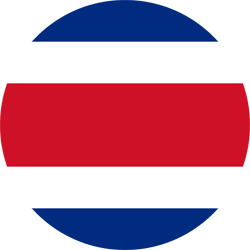 RECORD EN LA FASE FINAL: J-29 G-15 E-3 P-11 (GF-73 GC-68) - 55% MEJOR RESULTADO EN CWU20: Tercer Lugar (Canadá 2004, Mexico 2008, Guatemala 2010, Islas Caimán 2014), Cuarto Lugar (México 2008).GOLEADORAS EN CWU20: Raquel Rodríguez Cedeño (5), Sheika Scott (4), Yesmi Talavera (3), Nicole Muñoz (3), Maciel Chacón (3).RECORD EN CWU20 2023: J-3 G-2 E-0 P-1 (GF-10 GC-7|). Segundo Lugar Grupo B (6 Pts.).GOLEADORAS EN CWU20 2023: Sheika Scott (4), Verónica Matarrita (2), Jimena Jiménez, Monserrat Díaz, Priscilla Rodríguez, Yoselin Fonseca (1).LÍDER EN ASISTENCIAS EN CWU20 2023: Priscilla Rodríguez (2), Luciana González (2).SALVADES EN CWU20 2023: 20: Génesis Pérez (20).APARICIONES EN LA COPA MUNDIAL SUB-20 DE LA FIFA: 3/10 (Alemania 2010, Canadá 2014, Costa Rica 2022).RECORD EN LA COPA MUNDIAL SUB-20 DE LA FIFA: J-9 G-0 E-0 P-9.MEJOR RESULTADO COPA MUNDIAL SUB-20: Fase de grupos (Alemania 2010, Canadá 2014, Costa Rica 2022).GOLEADORAS EN LA COPA MUNDIAL SUB-20: Carolina Venegas (1), Katherine Alvarado (1), Melissa Herrera (1), Michelle Montero (1), Alexandra Pinell (1).